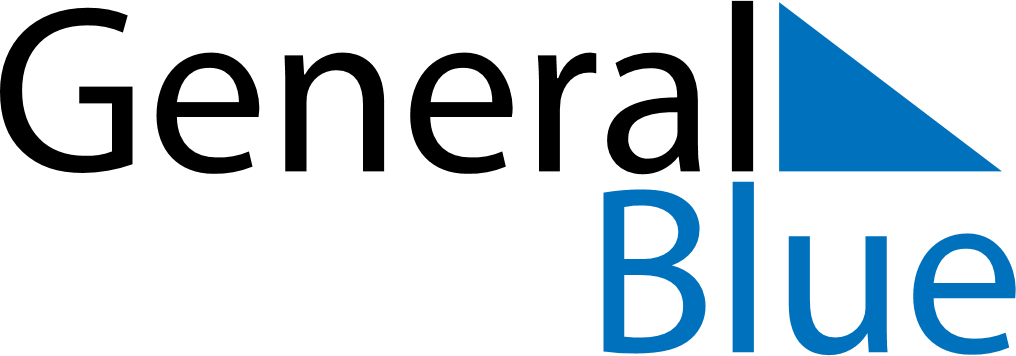 October 2027October 2027October 2027MozambiqueMozambiqueMONTUEWEDTHUFRISATSUN12345678910Peace and Reconciliation Day111213141516171819202122232425262728293031